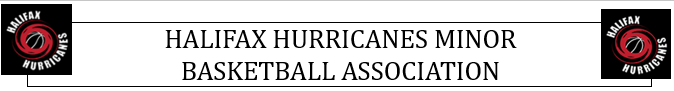 Player Assessment Schedule 2023/2024Player Assessment Schedule 2023/2024Player Assessment Schedule 2023/2024Player Assessment Schedule 2023/2024Players will be assigned groups by e-mail in advance of each assessment.Players will be assigned groups by e-mail in advance of each assessment.Players will be assigned groups by e-mail in advance of each assessment.Players will be assigned groups by e-mail in advance of each assessment.U10 GirlsU10 GirlsU10 GirlsU10 GirlsAssessment #2Assessment #2Assessment #2Assessment #2Group ACitadelSunday, Sept 24th9:00-10:00 AMGroup BCitadelSunday, Sept 24th10:10-11:10 AMU12 GirlsU12 GirlsU12 GirlsU12 GirlsGroupLocationDateTimeAssessment #1Assessment #1Assessment #1Assessment #1Group 1St Andrew’sSunday, Sept 24th3:15-4:15 PMGroup 2St Andrew’sSunday Sept 24th4:30-5:30 PMAssessment #2Assessment #2Assessment #2Assessment #2Group ACitadelTuesday, Sept 26th6:30-7:30 PMGroup BCitadel Tuesday, Sept 26th7:30-8:30 PMU14 GirlsU14 GirlsU14 GirlsU14 GirlsGroupLocationDateTimeAssessment #2Assessment #2Assessment #2Assessment #2Group ACitadelSunday, Sept 24th11:20-12:20 PMGroup BCitadelSunday, Sept 24th12:30-1:30 PMU16 BoysU16 BoysU16 BoysU16 BoysGroupLocationDateTimeAssessment #1Assessment #1Assessment #1Assessment #1Group ACitadelThursday, Sept 21st6:30-7:45 PMGroup BCitadelThursday, Sept 21st8:00-9:15 PMAssessment #2Assessment #2Assessment #2Assessment #2Group ACitadelThursday, Sept 28th6:30-7:45 PMGroup BCitadelThursday, Sept 28th8:00-9:15 PMU16-18 GirlsU16-18 GirlsU16-18 GirlsU16-18 GirlsGroupLocationDateTimeAssessment #1Assessment #1Assessment #1Assessment #1Group ACitadelTuesday, Sept 19th6:45-8:00 PMAssessment #2Assessment #2Assessment #2Assessment #2Group ACitadelSunday, Sept 24th1:40-2:50 PM